Муниципальное бюджетное общеобразовательное учреждение «Кириковская средняя школа».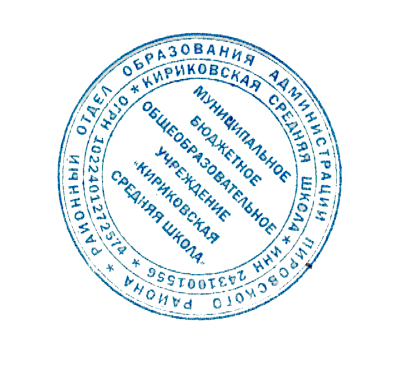 РАБОЧАЯ ПРОГРАММАпо предмету «окружающий мир» для учащихся 2 класса  муниципального бюджетного общеобразовательного учреждения «Кириковская средняя школа» Составила: учитель начальных классов Гаврилова Флюра Ильязовна2019-2020 учебный год1. Пояснительная записка.    Рабочая программа по окружающему миру составлена на основе федерального государственного образовательного стандарта начального общего образования, примерной программы начального общего образования (Примерные программы по учебным предметам. Начальная школа. В 2 ч. Ч.1. – 5–е изд., перераб. – М.: Просвещение, 2011. – 400с. – (Стандарты второго поколения), в соответствии с учебным планом муниципального бюджетного общеобразовательного учреждения «Кириковская средняя школа» на 2019/2020 учебный год, с учетом авторской программы по окружающему миру А.А.Плешакова (Сборник рабочих программ  «Школа России» / Под науч. ред. А.А. Плешакова. – Изд. «Просвещение», 2011 г.)     Рабочая программа ориентирована на использование УМК «Школа России»:Учебник «Окружающий мир» в 2 ч. А.А.Плешаков, 2 класс.  – М.: Просвещение, 2017 г. Программа адресована обучающимся 2в класса школы с разной мотивацией к обучению. Рабочая программа включает в себя все элементы содержания соответствующих разделов примерной программы начального общего образования по окружающему миру. Подход к структурированию учебного материала в рамках основных тематических блоков, установленных примерной программой, а также последовательность изучения материала выдержаны.    В соответствии с учебным планом муниципального бюджетного общеобразовательного учреждения «Кириковская средняя школа» на 2019/2020 учебный год  и примерной программой по окружающему миру предмет  «Окружающий мир» изучается во 2  классе  2 часа в неделю. Общий объём учебного времени составляет 68 часов (34 учебные недели).     Цели и задачи программы    Изучение курса «Окружающий мир» в начальной школе направлено на достижение следующих целей:- формирование целостной картины мира и осознание места в нём человека на основе единства рационально-научного познания и эмоционально-ценностного осмысления ребёнком личного опыта общения с людьми и природой;- духовно-нравственное развитие и воспитание личности гражданина России в условиях культурного и конфессионального многообразия российского общества.    Основными задачами реализации содержания курса являются:-  формирование уважительного отношения к семье, населённому пункту, региону, в котором проживают дети, к России, её природе и культуре, истории и современной жизни;- осознание ребёнком ценности, целостности и многообразия окружающего мира, своего места в нём;- формирование модели безопасного поведения в условиях повседневной жизни и в различных опасных и чрезвычайных ситуациях;- формирование психологической культуры и компетенции для обеспечения эффективного и безопасного взаимодействия в социуме.    Специфика курса «Окружающий мир» состоит в том, что он, имея ярко выраженный интегративный характер, соединяет в равной мере природоведческие, обществоведческие, исторические знания и даёт обучающемуся материал естественных и социально-гуманитарных наук, необходимый для целостного и системного видения мира в/его важнейших взаимосвязях.    Промежуточная аттестация по предмету осуществляется в форме группового проекта в мае 2020 года.2. Планируемые результаты освоения предмета.    Программа обеспечивает достижение обучающимися следующих личностных, метапредметных и предметных планируемых результатов изучения курса:    Личностные результатыУ обучающегося будут сформированы:- более глубокое представление о гражданской идентичности в форме осознания «Я» как юного гражданина России, обладателя и носителя государственного языка Российской Федерации — русского языка;- представления о связях между изучаемыми объектами и явлениями действительности (в природе и обществе);- представление о необходимости бережного, уважительного отношения к культуре разных народов России, выступающей в форме национального языка, национальной одежды, традиционных занятий и праздничных обычаев;- овладение первоначальными навыками адаптации в изменяющемся мире на основе представлений о сезонных изменениях в природе и жизни людей;- понимание и принятие норм и правил школьной жизни, внутренняя позиция школьника на уровне положительного отношения к предмету «Окружающий мир»;- познавательные мотивы учебной деятельности, понимание того, как знания и умения, приобретаемые на уроках окружающего мира, могут быть полезны в жизни;- представление о личной ответственности за свои поступки на основе понимания их последствий и через практику бережного отношения к растениям, животным, окружающим людям*;- эстетические чувства, впечатления через восприятие картин природы, архитектурных сооружений и других достопримечательностей Москвы, Санкт-Петербурга, других городов России и разных стран;- этические чувства и нормы на основе представлений о взаимоотношениях людей в семье, семейных традициях, своей родословной, осознания ценностей дружбы, согласия, взаимопомощи, а также через освоение норм экологической этики;- способность к сотрудничеству со взрослыми и сверстниками на основе взаимодействия при выполнении совместных заданий, в том числе учебных проектов;- установка на безопасный, здоровый образ жизни на основе представлений о строении и работе организма человека, режиме дня, правилах личной гигиены, правилах безопасного поведения в быту, на улице, в природном окружении, при контактах с незнакомыми людьми;- бережное отношение к материальным и духовным ценностям через выявление связей между отраслями экономики, построение элементарных производственных цепочек, осмысление вклада труда людей разных профессий в создание материальных и духовых ценностей.    Метапредметные результаты
    РегулятивныеОбучающийся научится:-понимать и принимать учебную задачу, сформулированную совместно с учителем;- сохранять учебную задачу урока (воспроизводить её на определённом этапе урока при выполнении задания по просьбе учителя);- выделять из темы урока известные и неизвестные знания и умения;-планировать своё высказывание (выстраивать последовательность предложений для раскрытия темы);- планировать последовательность операций на отдельных этапах урока;- фиксировать в конце урока удовлетворённость/неудовлетворённость своей работой на уроке (с помощью средств, предложенных учителем), объективно относиться к своим успехам/неуспехам;- оценивать правильность выполнения заданий, используя «Странички для самопроверки» и шкалы оценивания, предложенные учителем;- соотносить выполнение работы с алгоритмом, составленным совместно с учителем;- контролировать и корректировать своё поведение по отношению к сверстникам в ходе совместной деятельности.    ПознавательныеОбучающийся научится:- понимать и толковать условные знаки и символы, используемые в учебнике и рабочих тетрадях для передачи информации;- находить и выделять при помощи взрослых информацию, необходимую для выполнения заданий, из разных источников;- использовать схемы для выполнения заданий, в том числе схемы-аппликации, схемы-рисунки;- понимать содержание текста, интерпретировать смысл, фиксировать полученную информацию в виде записей, рисунков, фотографий, таблиц;- анализировать объекты окружающего мира, схемы, рисунки с выделением отличительных признаков;- классифицировать объекты по заданным (главным) критериям;- сравнивать объекты по заданным критериям (по эталону, на ощупь, по внешнему виду);- осуществлять синтез объектов при работе со схемами-аппликациями;- устанавливать причинно-следственные связи между явлениями;- строить рассуждение (или доказательство своей точки зрения) по теме урока в соответствии с возрастными нормами;- проявлять индивидуальные творческие способности при выполнении рисунков, рисунков-символов, условных знаков, подготовке сообщений, иллюстрировании рассказов;- моделировать объекты, явления и связи в окружающем мире (в том числе связи в природе, между отраслями экономики, производственные цепочки).    КоммуникативныеОбучающийся научится:- включаться в коллективное обсуждение вопросов с учителем и сверстниками;- формулировать ответы на вопросы;- слушать партнёра по общению и деятельности, не перебивать, не обрывать на полуслове, вникать в смысл того, о чём говорит собеседник;- договариваться и приходить к общему решению при выполнении заданий;- высказывать мотивированное суждение по теме урока (на основе своего опыта и в соответствии с возрастными нормами);- поддерживать в ходе выполнения задания доброжелательное общение друг с другом;- признавать свои ошибки, озвучивать их, соглашаться, если на ошибки указывают другие;- употреблять вежливые слова в случае неправоты «Извини, пожалуйста», «Прости, я не хотел тебя обидеть», «Спасибо за замечание, я его обязательно учту» и др.;- понимать и принимать задачу совместной работы (парной, групповой), распределять роли при выполнении заданий;- строить монологическое высказывание, владеть диалогической формой речи (с учётом возрастных особенностей, норм);- готовить небольшие сообщения, проектные задания с помощью взрослых;- составлять небольшие рассказы на заданную тему.Предметные результатыОбучающийся научится:- находить на карте Российскую Федерацию, Москву — столицу России;- называть субъект Российской Федерации, в котором находится город (село), где живут учащиеся;- различать государственные символы России — флаг, герб, гимн;- приводить примеры народов России;-сравнивать город и село, городской и сельский дома;- различать объекты природы и предметы рукотворного мира;- оценивать отношение людей к окружающему миру;- различать объекты и явления неживой и живой природы;- находить связи в природе, между природой и человеком;- проводить наблюдения и ставить опыты;- измерять температуру воздуха, воды, тела человека;- определять объекты природы с помощью атласа-определителя;- сравнивать объекты природы, делить их на группы;- ухаживать за комнатными растениями и животными живого уголка;- находить нужную информацию в учебнике и дополнительной литературе;- соблюдать правила поведения в природе, читать и рисовать экологические знаки;-различать составные части экономики, объяснять их взаимосвязь;- прослеживать производственные цепочки, изображать их с помощью моделей;- различать виды транспорта;- приводить примеры учреждений культуры и образования;- определять профессии людей по фотографиям и описаниям, находить взаимосвязи между трудом людей различных профессий; - различать внешнее и внутреннее строение тела человека; -правильно строить режим дня, соблюдать правила личной гигиены;- соблюдать правила безопасного поведения на улице и в быту, на воде и в лесу;- различать основные дорожные знаки, необходимые пешеходу;-соблюдать основные правила противопожарной безопасности;-правильно вести себя при контактах с незнакомцами;-оценивать характер взаимоотношений людей в семье, в школе, в кругу сверстников;-приводить примеры семейных традиций;-соблюдать правила вежливости при общении со взрослыми и сверстниками, правила культурного поведения в школе и других общественных местах;-различать стороны горизонта, обозначать их на схеме;-ориентироваться на местности разными способами;-различать формы земной поверхности, сравнивать холм и гору;- различать водные объекты, узнавать их по описанию;- читать карту и план, правильно показывать на настенной карте;- находить и показывать на глобусе и карте мира материки и океаны;-различать физическую и политическую карты, находить и показывать на политической карте мира разные страны.    3. Содержание учебного предмета.4. Тематическое планирование с указанием часов на освоение каждой темы.5. Список литературы, используемый при оформлении рабочей программы.Плешаков А.А. Окружающий мир. Мир вокруг нас. Учебник для 2 класса начальной школы. В двух частях. Часть 1 и 2. – М.: Просвещение, 2014.Плешаков А.А. Окружающий мир. Рабочая тетрадь: 2 класс. Пособие для учащихся общеобразовательных учреждений. В двух частях. Часть 1 и 2. – М.: Просвещение, 2014.Плешаков, А. А. Окружающий мир. Тесты. 2 класс: пособие для учащихся общеобразовательных учреждений / А. А. Плешаков, Н. Н. Гара, З. Д. Назарова. – М.: Просвещение, 2014.Плешаков А.А. От земли до неба. Атлас-определитель. – М.: Просвещение, 2014.Плешаков А.А. Зелёные страницы. КДЧ. - М.: Просвещение, 2014.Сборник рабочих программ «Школа России». 1–4 классы: пособие для учителей общеобразовательных учреждений / С. В. Анащенкова [и др.]. – М.: Просвещение, 2011Тихомирова, Е. М. Тесты по предмету «Окружающий мир». 2 класс: к учебнику А. А. Плешакова «Окружающий мир. 2 класс». В 2 ч. – Ч. 1 / Е. М. Тихомирова. – М.: Экзамен, 2012.СОГЛАСОВАНО:заместитель директора по учебно-воспитательной работе Сластихина Н.П.___ ____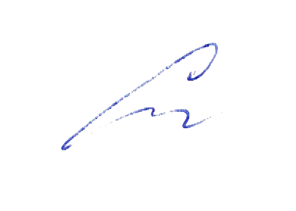 «30» августа 2019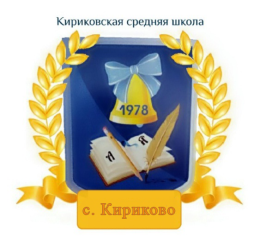 УТВЕРЖДАЮ:Директор муниципального бюджетного общеобразовательного учреждения «Кириковская средняя школа»_____ ____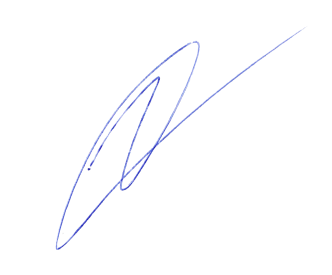 Ивченко О.В.«30» августа 2019 года№ п/пРаздел, тема.Количество часов1Где мы живём4 часа2Природа20 часов 3Жизнь города и села10 часов 4Здоровье и безопасность9 часов 5Общение7 часов 6Путешествия16 часов7Повторение 2 часа ИТОГО: 68 часов№ п/пТема урока Количество часовДата проведенияПримечания 1Родная страна103.09.19С. 4-72Город и село. Проект «Родной город (село)»105.09.19С.8-133Природа и рукотворный мир. Проверочный тест.110.09.19С.14-174Проверим себя и оценим свои достижения по разделу «Где мы живем»112.09.19С. 18-225Неживая и живая природа117.09.19С.24-276Явления природы119.09.19С.28-317Что такое погода124.09.19С. 32-358В гости к осени (экскурсия)126.09.199В гости к осени (урок)101.10.19С.36-3910Звездное небо103.10. 19С.40-4311Заглянем в кладовые Земли108.10.19С. 44-4712Про воздух 110.10.19С. 45-5113Про воду115.10.19С.52-5514Какие бывают растения117.10.19С. 56-5915Какие бывают животные122.10.19С. 60-6316Невидимые нити124.10.19С. 64-6717Дикорастущие и культурные растения105.11.19С. 68-7118Дикие и домашние животные107.11.19С.72-7519Комнатные растения112.11.19С. 76-7920Животные живого уголка114.11.19С. 80-8321Про кошек и собак119.11.19С.84-8722Красная книга121.11.19С. 88-9123Будь природе другом! Проект «Красная книга, или возьмем под защиту» 126.11.19С.92-9724Проверим себя и оценим свои достижения по разделу «Природа»128.11.19С. 98-10225Что такое экономика103.12.19С. 104-10726Из чего что сделано105.12.19С. 108-11127Как построить дом110.12.19С. 112-11528Какой бывает транспорт112.12.19С. 116-11929Культура и образование117.12.19С. 120-12330Все профессии важны. Проект «Профессии»119.12.19С. 124-12931В гости к зиме 124.12.1932В гости к зиме (урок)126.12.19С. 130-13333Проверим себя и оценим свои достижения по разделу «Жизнь города и села» 114.01.20С. 134-13934Презентация проектов «Родной город (село)», «Красная книга, или возьмем под защиту», «Профессии»116.01.20135Строение тела человека121.01.20С. 4-736Если хочешь быть здоров123.01.20С.8-1137Берегись автомобиля! 128.01.20С. 12-1738Школа пешехода130.01.2039Домашние опасности 104.02.20С. 18-2140Пожар 106.02.20С. 22-2541На воде и в лесу 111.02.20С. 26-2942Опасные незнакомцы113.02.20С. 30-3543Проверим себя и оценим свои достижения по разделу «Здоровье и безопасность»118.02.20С. 36-4044Наша дружная семья120.02.20С. 43-4545Проект «Родословная»125.02.20С. 46-4746В школе 127.02.20С. 48-5147Правила вежливости 103.03.20С. 52-5548Ты и твои друзья105.03.20С. 56-5949Мы – зрители и пассажиры110.03.2031.03.2002.04.20С. 60-6350Проверим себя и оценим свои достижения по разделу «Общение»112.03.20С. 64-6851Посмотри вокруг117.03.20С.70-7352Ориентирование на местности119.03.20С. 74-7553Ориентирование на местности131.03.20С. 76-7754Формы земной поверхности102.04.20С. 78-8155Водные богатства107.04.20С.82-8556В гости к весне 109.04.2057В гости к весне (урок)114.04.20С. 86-8958Россия на карте116.04.20С. 90-9559Проект «Города России»121.04.20С. 96-9760Путешествие по Москве123.04.20С. 98-10161Московский Кремль128.04.20С.102-10762Город на Неве130.04.20С. 108-11363Путешествие по планете105.05.20С. 114-11764Путешествие по материкам107.05.20С. 118-12365Промежуточная аттестация в форме группового проекта 114.05.2066Впереди лето119.05.20С. 130-13367Проверим себя и оценим свои достижения по разделу «Путешествия»121.05.20С. 134-13968Презентация проектов «Родословная», «Города России», «Страны мира».126.05.20